INSTRUÇÃO DE SERVIÇO PRES/GERAD N° 50, DE 11 DE NOVEMBRO DE 2020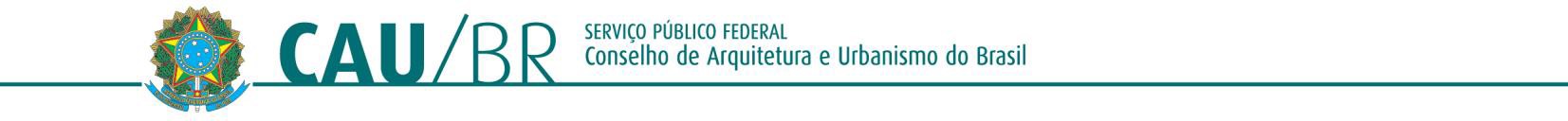 Designa gestor e fiscal de contrato e dá outras providências.O Presidente do Conselho de Arquitetura e Urbanismo do Brasil (CAU/BR), no uso das atribuições que lhe conferem o art. 29, inciso III da Lei n° 12.378, de 31 de dezembro de 2010, e o art. 159, incisos I e II do Regimento Interno aprovado pela Deliberação Plenária DPOBR n° 0065-05/2017, de 28 de abril de 2017, e instituído pela Resolução CAU/BR n° 139, de 28 de abril de 2017;RESOLVE:Designar, no âmbito do processo administrativo e contrato de prestação de serviços a seguir identificados, os agentes que se seguem para o desempenho das funções que especifica:Processo Administrativo n° 92/2020:Contrato de Prestação de Serviços n° 25/2020;Contratante: Conselho de Arquitetura e Urbanismo do Brasil (CAU/BR); Contratado(a): EVOLUE SERVIÇOS LTDA;Fiscal: Bruna Feitosa; Gestor: Noel Giacomitti;Sem prejuízo dos efeitos das designações anteriores para os mesmos fins, as atividades de fiscalização e gestão do instrumento jurídico de que trata esta Instrução de Serviço têm início nesta data.As pessoas designadas nesta Instrução de Serviço deverão exercer as atribuições de fiscalização e gestão do instrumento jurídico nos termos da legislação vigente, em especial das Leis n° 4.320, de 1964, n° 8.666, de 1993, e n° 10.520, de 2002, cumulativamente com as atribuições ordinárias do emprego público ocupado.Esta Instrução de Serviço entra em vigor na data de sua publicação no sítio eletrônico do CAU/BR na Rede Mundial de Computadores (Internet), no endereço www.caubr.gov.br, com efeitos a partir desta data.Brasília, 11 de novembro de 2020.ANTÔNIO LUCIANO DE LIMA GUIMARÃESPresidente do CAU/BR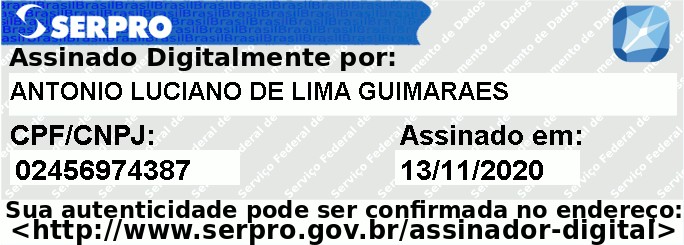 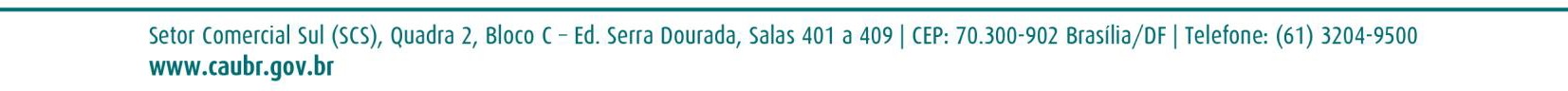 